ПРИЛОЖЕНИЕ 1. Реестр ЗИ поддержки
1.1. Описание услуги1.1. Описание услуги1.1. Описание услуги1.1. Описание услуги1.1. Описание услуги1.1. Описание услуги1.1. Описание услугиВ рамках ИТ-услуги осуществляется комплекс работ, позволяющий обеспечить в объеме реализованных бизнес-процессов стабильное функционирование информационной системы по капитальному строительству АЭС в установленной период доступности, а также своевременную поддержку пользователей данной системы.В рамках ИТ-услуги осуществляется комплекс работ, позволяющий обеспечить в объеме реализованных бизнес-процессов стабильное функционирование информационной системы по капитальному строительству АЭС в установленной период доступности, а также своевременную поддержку пользователей данной системы.В рамках ИТ-услуги осуществляется комплекс работ, позволяющий обеспечить в объеме реализованных бизнес-процессов стабильное функционирование информационной системы по капитальному строительству АЭС в установленной период доступности, а также своевременную поддержку пользователей данной системы.В рамках ИТ-услуги осуществляется комплекс работ, позволяющий обеспечить в объеме реализованных бизнес-процессов стабильное функционирование информационной системы по капитальному строительству АЭС в установленной период доступности, а также своевременную поддержку пользователей данной системы.В рамках ИТ-услуги осуществляется комплекс работ, позволяющий обеспечить в объеме реализованных бизнес-процессов стабильное функционирование информационной системы по капитальному строительству АЭС в установленной период доступности, а также своевременную поддержку пользователей данной системы.В рамках ИТ-услуги осуществляется комплекс работ, позволяющий обеспечить в объеме реализованных бизнес-процессов стабильное функционирование информационной системы по капитальному строительству АЭС в установленной период доступности, а также своевременную поддержку пользователей данной системы.В рамках ИТ-услуги осуществляется комплекс работ, позволяющий обеспечить в объеме реализованных бизнес-процессов стабильное функционирование информационной системы по капитальному строительству АЭС в установленной период доступности, а также своевременную поддержку пользователей данной системы.1.2. Способ подключения к ИТ-системе (если необходимо и в зависимости от технической возможности организации)1.2. Способ подключения к ИТ-системе (если необходимо и в зависимости от технической возможности организации)1.2. Способ подключения к ИТ-системе (если необходимо и в зависимости от технической возможности организации)1.2. Способ подключения к ИТ-системе (если необходимо и в зависимости от технической возможности организации)1.2. Способ подключения к ИТ-системе (если необходимо и в зависимости от технической возможности организации)1.2. Способ подключения к ИТ-системе (если необходимо и в зависимости от технической возможности организации)1.2. Способ подключения к ИТ-системе (если необходимо и в зависимости от технической возможности организации)Ярлык на Портале терминальных приложенийПрямая ссылка на Web-ресурс из КСПДПрямая ссылка на Web-ресурс из интернет (требуется СКЗИ на АРМ / не требуется)     «Толстый клиент» на АРМ пользователя (требуется СКЗИ на АРМ / не требуется)Другой способ ________________________________________________Ярлык на Портале терминальных приложенийПрямая ссылка на Web-ресурс из КСПДПрямая ссылка на Web-ресурс из интернет (требуется СКЗИ на АРМ / не требуется)     «Толстый клиент» на АРМ пользователя (требуется СКЗИ на АРМ / не требуется)Другой способ ________________________________________________Ярлык на Портале терминальных приложенийПрямая ссылка на Web-ресурс из КСПДПрямая ссылка на Web-ресурс из интернет (требуется СКЗИ на АРМ / не требуется)     «Толстый клиент» на АРМ пользователя (требуется СКЗИ на АРМ / не требуется)Другой способ ________________________________________________Ярлык на Портале терминальных приложенийПрямая ссылка на Web-ресурс из КСПДПрямая ссылка на Web-ресурс из интернет (требуется СКЗИ на АРМ / не требуется)     «Толстый клиент» на АРМ пользователя (требуется СКЗИ на АРМ / не требуется)Другой способ ________________________________________________Ярлык на Портале терминальных приложенийПрямая ссылка на Web-ресурс из КСПДПрямая ссылка на Web-ресурс из интернет (требуется СКЗИ на АРМ / не требуется)     «Толстый клиент» на АРМ пользователя (требуется СКЗИ на АРМ / не требуется)Другой способ ________________________________________________Ярлык на Портале терминальных приложенийПрямая ссылка на Web-ресурс из КСПДПрямая ссылка на Web-ресурс из интернет (требуется СКЗИ на АРМ / не требуется)     «Толстый клиент» на АРМ пользователя (требуется СКЗИ на АРМ / не требуется)Другой способ ________________________________________________Ярлык на Портале терминальных приложенийПрямая ссылка на Web-ресурс из КСПДПрямая ссылка на Web-ресурс из интернет (требуется СКЗИ на АРМ / не требуется)     «Толстый клиент» на АРМ пользователя (требуется СКЗИ на АРМ / не требуется)Другой способ ________________________________________________1.3. Группа корпоративных бизнес-процессов / сценариев, поддерживаемых в рамках услуги   1.3. Группа корпоративных бизнес-процессов / сценариев, поддерживаемых в рамках услуги   1.3. Группа корпоративных бизнес-процессов / сценариев, поддерживаемых в рамках услуги   1.3. Группа корпоративных бизнес-процессов / сценариев, поддерживаемых в рамках услуги   1.3. Группа корпоративных бизнес-процессов / сценариев, поддерживаемых в рамках услуги   1.3. Группа корпоративных бизнес-процессов / сценариев, поддерживаемых в рамках услуги   1.3. Группа корпоративных бизнес-процессов / сценариев, поддерживаемых в рамках услуги   - Бухгалтерский и налоговый учет (КФШ);- Управление СМР;- Управление закупкой и реализацией ТМЦ и оборудования для нужд КC;- Управление закупкой и реализацией ТМЦ, ОС, НМА, услуг для собственных нужд;- Управление бюджетом платежей и казначейство;- Процессы учета затрат и результатов;- Управление НСИ;- Управление производством;- Процессы управления инвестиционной деятельностью;- Интеграция со смежными системами (в части ИСУП КС (И));- Ведение карточки договора и дополнительных соглашений;- Управление ПИРУправление разработкой и движением ПСДВедение документации по проектированию Формирование сопроводительных документов исполнителю работВедение Проектной потребности в трубопроводах, загрузка из MS Excel Валидация строк проектной потребности в ИСУП КС (И) Интеграция с системами проектирования (SPF – ИСУП КС (И))Интеграция с системами календарно-сетевого планированияИнтеграция с системами сметного планирования (Атомсмета - ИСУП КС (И))Ведение справочника укрупненных физических объемов, привязка справочника к позициям ЛС- Управление исполнительной документациейУправление исполнительной документациейРазмещение и хранение исполнительной документации- Управление стоимостью Управление стоимостью строительства на территории РФ- Управление закупкой и реализацией ТМЦ и оборудования для нужд КC, в части Интеграция с системой закупок СИО, передача данных договоров и спецификаций из СИО в ИСУП КС (И)Интеграция с системой закупок СИО, передача проектной потребности из ИСУП КС (И) в СИОИнтеграция с КХД, передача данных по исполнению договоровИнтеграция ИСУП КС (И) с АСУСС (в объеме потоков реализованных и переданных в эксплуатацию);Интеграция ИСУП КС (И) с информационной системой комплексного управления стоимостью и сроками сооружения АЭС (в объеме потоков реализованных и переданных в эксплуатацию).- Бухгалтерский и налоговый учет (КФШ);- Управление СМР;- Управление закупкой и реализацией ТМЦ и оборудования для нужд КC;- Управление закупкой и реализацией ТМЦ, ОС, НМА, услуг для собственных нужд;- Управление бюджетом платежей и казначейство;- Процессы учета затрат и результатов;- Управление НСИ;- Управление производством;- Процессы управления инвестиционной деятельностью;- Интеграция со смежными системами (в части ИСУП КС (И));- Ведение карточки договора и дополнительных соглашений;- Управление ПИРУправление разработкой и движением ПСДВедение документации по проектированию Формирование сопроводительных документов исполнителю работВедение Проектной потребности в трубопроводах, загрузка из MS Excel Валидация строк проектной потребности в ИСУП КС (И) Интеграция с системами проектирования (SPF – ИСУП КС (И))Интеграция с системами календарно-сетевого планированияИнтеграция с системами сметного планирования (Атомсмета - ИСУП КС (И))Ведение справочника укрупненных физических объемов, привязка справочника к позициям ЛС- Управление исполнительной документациейУправление исполнительной документациейРазмещение и хранение исполнительной документации- Управление стоимостью Управление стоимостью строительства на территории РФ- Управление закупкой и реализацией ТМЦ и оборудования для нужд КC, в части Интеграция с системой закупок СИО, передача данных договоров и спецификаций из СИО в ИСУП КС (И)Интеграция с системой закупок СИО, передача проектной потребности из ИСУП КС (И) в СИОИнтеграция с КХД, передача данных по исполнению договоровИнтеграция ИСУП КС (И) с АСУСС (в объеме потоков реализованных и переданных в эксплуатацию);Интеграция ИСУП КС (И) с информационной системой комплексного управления стоимостью и сроками сооружения АЭС (в объеме потоков реализованных и переданных в эксплуатацию).- Бухгалтерский и налоговый учет (КФШ);- Управление СМР;- Управление закупкой и реализацией ТМЦ и оборудования для нужд КC;- Управление закупкой и реализацией ТМЦ, ОС, НМА, услуг для собственных нужд;- Управление бюджетом платежей и казначейство;- Процессы учета затрат и результатов;- Управление НСИ;- Управление производством;- Процессы управления инвестиционной деятельностью;- Интеграция со смежными системами (в части ИСУП КС (И));- Ведение карточки договора и дополнительных соглашений;- Управление ПИРУправление разработкой и движением ПСДВедение документации по проектированию Формирование сопроводительных документов исполнителю работВедение Проектной потребности в трубопроводах, загрузка из MS Excel Валидация строк проектной потребности в ИСУП КС (И) Интеграция с системами проектирования (SPF – ИСУП КС (И))Интеграция с системами календарно-сетевого планированияИнтеграция с системами сметного планирования (Атомсмета - ИСУП КС (И))Ведение справочника укрупненных физических объемов, привязка справочника к позициям ЛС- Управление исполнительной документациейУправление исполнительной документациейРазмещение и хранение исполнительной документации- Управление стоимостью Управление стоимостью строительства на территории РФ- Управление закупкой и реализацией ТМЦ и оборудования для нужд КC, в части Интеграция с системой закупок СИО, передача данных договоров и спецификаций из СИО в ИСУП КС (И)Интеграция с системой закупок СИО, передача проектной потребности из ИСУП КС (И) в СИОИнтеграция с КХД, передача данных по исполнению договоровИнтеграция ИСУП КС (И) с АСУСС (в объеме потоков реализованных и переданных в эксплуатацию);Интеграция ИСУП КС (И) с информационной системой комплексного управления стоимостью и сроками сооружения АЭС (в объеме потоков реализованных и переданных в эксплуатацию).- Бухгалтерский и налоговый учет (КФШ);- Управление СМР;- Управление закупкой и реализацией ТМЦ и оборудования для нужд КC;- Управление закупкой и реализацией ТМЦ, ОС, НМА, услуг для собственных нужд;- Управление бюджетом платежей и казначейство;- Процессы учета затрат и результатов;- Управление НСИ;- Управление производством;- Процессы управления инвестиционной деятельностью;- Интеграция со смежными системами (в части ИСУП КС (И));- Ведение карточки договора и дополнительных соглашений;- Управление ПИРУправление разработкой и движением ПСДВедение документации по проектированию Формирование сопроводительных документов исполнителю работВедение Проектной потребности в трубопроводах, загрузка из MS Excel Валидация строк проектной потребности в ИСУП КС (И) Интеграция с системами проектирования (SPF – ИСУП КС (И))Интеграция с системами календарно-сетевого планированияИнтеграция с системами сметного планирования (Атомсмета - ИСУП КС (И))Ведение справочника укрупненных физических объемов, привязка справочника к позициям ЛС- Управление исполнительной документациейУправление исполнительной документациейРазмещение и хранение исполнительной документации- Управление стоимостью Управление стоимостью строительства на территории РФ- Управление закупкой и реализацией ТМЦ и оборудования для нужд КC, в части Интеграция с системой закупок СИО, передача данных договоров и спецификаций из СИО в ИСУП КС (И)Интеграция с системой закупок СИО, передача проектной потребности из ИСУП КС (И) в СИОИнтеграция с КХД, передача данных по исполнению договоровИнтеграция ИСУП КС (И) с АСУСС (в объеме потоков реализованных и переданных в эксплуатацию);Интеграция ИСУП КС (И) с информационной системой комплексного управления стоимостью и сроками сооружения АЭС (в объеме потоков реализованных и переданных в эксплуатацию).- Бухгалтерский и налоговый учет (КФШ);- Управление СМР;- Управление закупкой и реализацией ТМЦ и оборудования для нужд КC;- Управление закупкой и реализацией ТМЦ, ОС, НМА, услуг для собственных нужд;- Управление бюджетом платежей и казначейство;- Процессы учета затрат и результатов;- Управление НСИ;- Управление производством;- Процессы управления инвестиционной деятельностью;- Интеграция со смежными системами (в части ИСУП КС (И));- Ведение карточки договора и дополнительных соглашений;- Управление ПИРУправление разработкой и движением ПСДВедение документации по проектированию Формирование сопроводительных документов исполнителю работВедение Проектной потребности в трубопроводах, загрузка из MS Excel Валидация строк проектной потребности в ИСУП КС (И) Интеграция с системами проектирования (SPF – ИСУП КС (И))Интеграция с системами календарно-сетевого планированияИнтеграция с системами сметного планирования (Атомсмета - ИСУП КС (И))Ведение справочника укрупненных физических объемов, привязка справочника к позициям ЛС- Управление исполнительной документациейУправление исполнительной документациейРазмещение и хранение исполнительной документации- Управление стоимостью Управление стоимостью строительства на территории РФ- Управление закупкой и реализацией ТМЦ и оборудования для нужд КC, в части Интеграция с системой закупок СИО, передача данных договоров и спецификаций из СИО в ИСУП КС (И)Интеграция с системой закупок СИО, передача проектной потребности из ИСУП КС (И) в СИОИнтеграция с КХД, передача данных по исполнению договоровИнтеграция ИСУП КС (И) с АСУСС (в объеме потоков реализованных и переданных в эксплуатацию);Интеграция ИСУП КС (И) с информационной системой комплексного управления стоимостью и сроками сооружения АЭС (в объеме потоков реализованных и переданных в эксплуатацию).- Бухгалтерский и налоговый учет (КФШ);- Управление СМР;- Управление закупкой и реализацией ТМЦ и оборудования для нужд КC;- Управление закупкой и реализацией ТМЦ, ОС, НМА, услуг для собственных нужд;- Управление бюджетом платежей и казначейство;- Процессы учета затрат и результатов;- Управление НСИ;- Управление производством;- Процессы управления инвестиционной деятельностью;- Интеграция со смежными системами (в части ИСУП КС (И));- Ведение карточки договора и дополнительных соглашений;- Управление ПИРУправление разработкой и движением ПСДВедение документации по проектированию Формирование сопроводительных документов исполнителю работВедение Проектной потребности в трубопроводах, загрузка из MS Excel Валидация строк проектной потребности в ИСУП КС (И) Интеграция с системами проектирования (SPF – ИСУП КС (И))Интеграция с системами календарно-сетевого планированияИнтеграция с системами сметного планирования (Атомсмета - ИСУП КС (И))Ведение справочника укрупненных физических объемов, привязка справочника к позициям ЛС- Управление исполнительной документациейУправление исполнительной документациейРазмещение и хранение исполнительной документации- Управление стоимостью Управление стоимостью строительства на территории РФ- Управление закупкой и реализацией ТМЦ и оборудования для нужд КC, в части Интеграция с системой закупок СИО, передача данных договоров и спецификаций из СИО в ИСУП КС (И)Интеграция с системой закупок СИО, передача проектной потребности из ИСУП КС (И) в СИОИнтеграция с КХД, передача данных по исполнению договоровИнтеграция ИСУП КС (И) с АСУСС (в объеме потоков реализованных и переданных в эксплуатацию);Интеграция ИСУП КС (И) с информационной системой комплексного управления стоимостью и сроками сооружения АЭС (в объеме потоков реализованных и переданных в эксплуатацию).- Бухгалтерский и налоговый учет (КФШ);- Управление СМР;- Управление закупкой и реализацией ТМЦ и оборудования для нужд КC;- Управление закупкой и реализацией ТМЦ, ОС, НМА, услуг для собственных нужд;- Управление бюджетом платежей и казначейство;- Процессы учета затрат и результатов;- Управление НСИ;- Управление производством;- Процессы управления инвестиционной деятельностью;- Интеграция со смежными системами (в части ИСУП КС (И));- Ведение карточки договора и дополнительных соглашений;- Управление ПИРУправление разработкой и движением ПСДВедение документации по проектированию Формирование сопроводительных документов исполнителю работВедение Проектной потребности в трубопроводах, загрузка из MS Excel Валидация строк проектной потребности в ИСУП КС (И) Интеграция с системами проектирования (SPF – ИСУП КС (И))Интеграция с системами календарно-сетевого планированияИнтеграция с системами сметного планирования (Атомсмета - ИСУП КС (И))Ведение справочника укрупненных физических объемов, привязка справочника к позициям ЛС- Управление исполнительной документациейУправление исполнительной документациейРазмещение и хранение исполнительной документации- Управление стоимостью Управление стоимостью строительства на территории РФ- Управление закупкой и реализацией ТМЦ и оборудования для нужд КC, в части Интеграция с системой закупок СИО, передача данных договоров и спецификаций из СИО в ИСУП КС (И)Интеграция с системой закупок СИО, передача проектной потребности из ИСУП КС (И) в СИОИнтеграция с КХД, передача данных по исполнению договоровИнтеграция ИСУП КС (И) с АСУСС (в объеме потоков реализованных и переданных в эксплуатацию);Интеграция ИСУП КС (И) с информационной системой комплексного управления стоимостью и сроками сооружения АЭС (в объеме потоков реализованных и переданных в эксплуатацию).1.4. Интеграция с корпоративными ИТ-системами1.4. Интеграция с корпоративными ИТ-системами1.4. Интеграция с корпоративными ИТ-системами1.4. Интеграция с корпоративными ИТ-системами1.4. Интеграция с корпоративными ИТ-системами1.4. Интеграция с корпоративными ИТ-системами1.4. Интеграция с корпоративными ИТ-системамиИТ-системаГруппа процессовГруппа процессовГруппа процессовГруппа процессовГруппа процессов ЕОС Закупки - Передача заявки на закупку и получение подтверждения об успешной передаче; - Запрос статуса возможности изменения заявки на закупку из ИСУП КС (И) в ЕОС Закупки; - Получение расходного договора / дополнительного соглашения и передача подтверждения об успешной передаче; - Передача ключевых событий в ЕОС Закупки. - Передача заявки на закупку и получение подтверждения об успешной передаче; - Запрос статуса возможности изменения заявки на закупку из ИСУП КС (И) в ЕОС Закупки; - Получение расходного договора / дополнительного соглашения и передача подтверждения об успешной передаче; - Передача ключевых событий в ЕОС Закупки. - Передача заявки на закупку и получение подтверждения об успешной передаче; - Запрос статуса возможности изменения заявки на закупку из ИСУП КС (И) в ЕОС Закупки; - Получение расходного договора / дополнительного соглашения и передача подтверждения об успешной передаче; - Передача ключевых событий в ЕОС Закупки. - Передача заявки на закупку и получение подтверждения об успешной передаче; - Запрос статуса возможности изменения заявки на закупку из ИСУП КС (И) в ЕОС Закупки; - Получение расходного договора / дополнительного соглашения и передача подтверждения об успешной передаче; - Передача ключевых событий в ЕОС Закупки. - Передача заявки на закупку и получение подтверждения об успешной передаче; - Запрос статуса возможности изменения заявки на закупку из ИСУП КС (И) в ЕОС Закупки; - Получение расходного договора / дополнительного соглашения и передача подтверждения об успешной передаче; - Передача ключевых событий в ЕОС Закупки. ИАСУП - Передача справочников МВЗ, Заказов и СПП-элементов; - Получение данных по сотрудникам; - Получение орг. структуры из ИАСУП; - Передача операций по расчету заработной платы; - Передача в ИАСУП данных по НДФЛ. - Передача справочников МВЗ, Заказов и СПП-элементов; - Получение данных по сотрудникам; - Получение орг. структуры из ИАСУП; - Передача операций по расчету заработной платы; - Передача в ИАСУП данных по НДФЛ. - Передача справочников МВЗ, Заказов и СПП-элементов; - Получение данных по сотрудникам; - Получение орг. структуры из ИАСУП; - Передача операций по расчету заработной платы; - Передача в ИАСУП данных по НДФЛ. - Передача справочников МВЗ, Заказов и СПП-элементов; - Получение данных по сотрудникам; - Получение орг. структуры из ИАСУП; - Передача операций по расчету заработной платы; - Передача в ИАСУП данных по НДФЛ. - Передача справочников МВЗ, Заказов и СПП-элементов; - Получение данных по сотрудникам; - Получение орг. структуры из ИАСУП; - Передача операций по расчету заработной платы; - Передача в ИАСУП данных по НДФЛ. РЦК - Передача платежных поручений; - Запрос банковских выписок; - Запрос курсов валют;
 - Передача данных для формирования прогноза ликвидности;
 - Получение реквизитов финансовых договоров; - Получение обязательств по финансовому договору;
 - Получение статусов платёжных поручений;
 - Получение банковских выписок и курсов валют; - Передача документов подтверждающих валютные операции. - Передача платежных поручений; - Запрос банковских выписок; - Запрос курсов валют;
 - Передача данных для формирования прогноза ликвидности;
 - Получение реквизитов финансовых договоров; - Получение обязательств по финансовому договору;
 - Получение статусов платёжных поручений;
 - Получение банковских выписок и курсов валют; - Передача документов подтверждающих валютные операции. - Передача платежных поручений; - Запрос банковских выписок; - Запрос курсов валют;
 - Передача данных для формирования прогноза ликвидности;
 - Получение реквизитов финансовых договоров; - Получение обязательств по финансовому договору;
 - Получение статусов платёжных поручений;
 - Получение банковских выписок и курсов валют; - Передача документов подтверждающих валютные операции. - Передача платежных поручений; - Запрос банковских выписок; - Запрос курсов валют;
 - Передача данных для формирования прогноза ликвидности;
 - Получение реквизитов финансовых договоров; - Получение обязательств по финансовому договору;
 - Получение статусов платёжных поручений;
 - Получение банковских выписок и курсов валют; - Передача документов подтверждающих валютные операции. - Передача платежных поручений; - Запрос банковских выписок; - Запрос курсов валют;
 - Передача данных для формирования прогноза ликвидности;
 - Получение реквизитов финансовых договоров; - Получение обязательств по финансовому договору;
 - Получение статусов платёжных поручений;
 - Получение банковских выписок и курсов валют; - Передача документов подтверждающих валютные операции.ЕОСДО - 10-й сценарий ЕОСДО (электронный архив первичных бухгалтерских документов). - 10-й сценарий ЕОСДО (электронный архив первичных бухгалтерских документов). - 10-й сценарий ЕОСДО (электронный архив первичных бухгалтерских документов). - 10-й сценарий ЕОСДО (электронный архив первичных бухгалтерских документов). - 10-й сценарий ЕОСДО (электронный архив первичных бухгалтерских документов).ЕОС НСИ - Получение записи материала; - Получение записи контрагента. - Получение записи материала; - Получение записи контрагента. - Получение записи материала; - Получение записи контрагента. - Получение записи материала; - Получение записи контрагента. - Получение записи материала; - Получение записи контрагента.1.5. Интеграция с внешними ИТ-системами1.5. Интеграция с внешними ИТ-системами1.5. Интеграция с внешними ИТ-системами1.5. Интеграция с внешними ИТ-системами1.5. Интеграция с внешними ИТ-системами1.5. Интеграция с внешними ИТ-системами1.5. Интеграция с внешними ИТ-системамиИТ-системаГруппа процессовГруппа процессовГруппа процессовГруппа процессовГруппа процессовСайт ФНС - Передача Запроса с ИНН/КПП и датой фактуры. - Передача Запроса с ИНН/КПП и датой фактуры. - Передача Запроса с ИНН/КПП и датой фактуры. - Передача Запроса с ИНН/КПП и датой фактуры. - Передача Запроса с ИНН/КПП и датой фактуры.1С УСО- Учета транспортных расходов;- Учет столовой;- Учет командировок сотрудников.- Учета транспортных расходов;- Учет столовой;- Учет командировок сотрудников.- Учета транспортных расходов;- Учет столовой;- Учет командировок сотрудников.- Учета транспортных расходов;- Учет столовой;- Учет командировок сотрудников.- Учета транспортных расходов;- Учет столовой;- Учет командировок сотрудников.ИС УРП КРЭАИнтеграционное решение по передаче комплектов проектной документации, локальных смет, актов выполненных работ КС из ИСУП КС (И) в АСУССИнтеграционное решение по передаче комплектов проектной документации, локальных смет, актов выполненных работ КС из ИСУП КС (И) в АСУССИнтеграционное решение по передаче комплектов проектной документации, локальных смет, актов выполненных работ КС из ИСУП КС (И) в АСУССИнтеграционное решение по передаче комплектов проектной документации, локальных смет, актов выполненных работ КС из ИСУП КС (И) в АСУССИнтеграционное решение по передаче комплектов проектной документации, локальных смет, актов выполненных работ КС из ИСУП КС (И) в АСУССИнформационная система комплексного управления стоимостью и сроками сооружения АЭСИнтеграционное решение в части передачи данных по исполнению договоров строительства из ИСУП КС (И) в информационную систему комплексного управления стоимостью и сроками сооружения АЭСИнтеграционное решение в части передачи данных по исполнению договоров строительства из ИСУП КС (И) в информационную систему комплексного управления стоимостью и сроками сооружения АЭСИнтеграционное решение в части передачи данных по исполнению договоров строительства из ИСУП КС (И) в информационную систему комплексного управления стоимостью и сроками сооружения АЭСИнтеграционное решение в части передачи данных по исполнению договоров строительства из ИСУП КС (И) в информационную систему комплексного управления стоимостью и сроками сооружения АЭСИнтеграционное решение в части передачи данных по исполнению договоров строительства из ИСУП КС (И) в информационную систему комплексного управления стоимостью и сроками сооружения АЭСSPFИнтеграционное решение по передаче проектной потребности из SPF в ИСУП КС (И) Интеграционное решение по передаче проектной потребности из SPF в ИСУП КС (И) Интеграционное решение по передаче проектной потребности из SPF в ИСУП КС (И) Интеграционное решение по передаче проектной потребности из SPF в ИСУП КС (И) Интеграционное решение по передаче проектной потребности из SPF в ИСУП КС (И) АтомсметаИнтеграционное решение по обмену информацией между Атомсмета и ИСУП КС (И) (передача данных спецификаций из ИСУП КС (И), передача данных ЛС и ЛСР из Атомсмета)Интеграционное решение по обмену информацией между Атомсмета и ИСУП КС (И) (передача данных спецификаций из ИСУП КС (И), передача данных ЛС и ЛСР из Атомсмета)Интеграционное решение по обмену информацией между Атомсмета и ИСУП КС (И) (передача данных спецификаций из ИСУП КС (И), передача данных ЛС и ЛСР из Атомсмета)Интеграционное решение по обмену информацией между Атомсмета и ИСУП КС (И) (передача данных спецификаций из ИСУП КС (И), передача данных ЛС и ЛСР из Атомсмета)Интеграционное решение по обмену информацией между Атомсмета и ИСУП КС (И) (передача данных спецификаций из ИСУП КС (И), передача данных ЛС и ЛСР из Атомсмета)Система календарно-сетевого планированияИнтеграционное решение по обмену информацией между системой календарно-сетевого планирования и ИСУП КС (И) (передача ресурсной потребности в систему календарно-сетевого планирования, передача графиков ПИР и СМР в ИСУП КС)Интеграционное решение по обмену информацией между системой календарно-сетевого планирования и ИСУП КС (И) (передача ресурсной потребности в систему календарно-сетевого планирования, передача графиков ПИР и СМР в ИСУП КС)Интеграционное решение по обмену информацией между системой календарно-сетевого планирования и ИСУП КС (И) (передача ресурсной потребности в систему календарно-сетевого планирования, передача графиков ПИР и СМР в ИСУП КС)Интеграционное решение по обмену информацией между системой календарно-сетевого планирования и ИСУП КС (И) (передача ресурсной потребности в систему календарно-сетевого планирования, передача графиков ПИР и СМР в ИСУП КС)Интеграционное решение по обмену информацией между системой календарно-сетевого планирования и ИСУП КС (И) (передача ресурсной потребности в систему календарно-сетевого планирования, передача графиков ПИР и СМР в ИСУП КС)СИОИнтеграционное решение по обмену данными между СИО и ИСУП КС (И) (передача проектной потребности в СИО, передача данных договоров и спецификаций в ИСУП КС)Интеграционное решение по обмену данными между СИО и ИСУП КС (И) (передача проектной потребности в СИО, передача данных договоров и спецификаций в ИСУП КС)Интеграционное решение по обмену данными между СИО и ИСУП КС (И) (передача проектной потребности в СИО, передача данных договоров и спецификаций в ИСУП КС)Интеграционное решение по обмену данными между СИО и ИСУП КС (И) (передача проектной потребности в СИО, передача данных договоров и спецификаций в ИСУП КС)Интеграционное решение по обмену данными между СИО и ИСУП КС (И) (передача проектной потребности в СИО, передача данных договоров и спецификаций в ИСУП КС)КХДИнтеграционное решение по передаче данных по исполнению договоров из ИСУП КС (И) в КХДИнтеграционное решение по передаче данных по исполнению договоров из ИСУП КС (И) в КХДИнтеграционное решение по передаче данных по исполнению договоров из ИСУП КС (И) в КХДИнтеграционное решение по передаче данных по исполнению договоров из ИСУП КС (И) в КХДИнтеграционное решение по передаче данных по исполнению договоров из ИСУП КС (И) в КХДOpenTextИнтеграционное решения по размещению и хранению исполнительной документации в ИСУП КС (И)Интеграционное решения по размещению и хранению исполнительной документации в ИСУП КС (И)Интеграционное решения по размещению и хранению исполнительной документации в ИСУП КС (И)Интеграционное решения по размещению и хранению исполнительной документации в ИСУП КС (И)Интеграционное решения по размещению и хранению исполнительной документации в ИСУП КС (И)OpenTextИнтеграционное решения по размещению и хранению исполнительной документации в ИСУП КС (И)Интеграционное решения по размещению и хранению исполнительной документации в ИСУП КС (И)Интеграционное решения по размещению и хранению исполнительной документации в ИСУП КС (И)Интеграционное решения по размещению и хранению исполнительной документации в ИСУП КС (И)Интеграционное решения по размещению и хранению исполнительной документации в ИСУП КС (И)1.6. Состав услуги1.6. Состав услуги1.6. Состав услуги1.6. Состав услуги1.6. Состав услуги1.6. Состав услуги1.6. Состав услугиЦентр поддержки пользователей - Прием, обработка, регистрация и маршрутизация поступающих обращений от пользователей;
 - Консультации в части подключения и авторизации в системе;
 - Первичное согласование листов исполнения. - Прием, обработка, регистрация и маршрутизация поступающих обращений от пользователей;
 - Консультации в части подключения и авторизации в системе;
 - Первичное согласование листов исполнения. - Прием, обработка, регистрация и маршрутизация поступающих обращений от пользователей;
 - Консультации в части подключения и авторизации в системе;
 - Первичное согласование листов исполнения. - Прием, обработка, регистрация и маршрутизация поступающих обращений от пользователей;
 - Консультации в части подключения и авторизации в системе;
 - Первичное согласование листов исполнения. - Прием, обработка, регистрация и маршрутизация поступающих обращений от пользователей;
 - Консультации в части подключения и авторизации в системе;
 - Первичное согласование листов исполнения.Функциональная поддержка - Диагностика и устранение возникающих инцидентов и проблем в рамках поступающих обращений;
 - Консультирование пользователей по работе в ИТ-системе в объеме реализованных бизнес-процессов;
 - Ведение матрицы ролей и полномочий, консультации пользователей по ролям;- Выполнение настроек системы в рамках реализации  «ЗИ поддержки», см. Приложение 1.
 - Подготовка учебных материалов и статей знаний по часто задаваемым вопросам и публикация их для общего доступа.Базис и управление доступом:- Ведение полномочий в ИТ-системе в рамках разработанной концепции ролей и полномочий – предоставление, продление, прекращение прав доступа пользователей;
 - Обновление программного обеспечения ИТ-системы в объеме реализованных функциональных направлений и бизнес-функций;
 - Установка и обновление серверного программного обеспечения, требуемого для бесперебойного функционирования ИТ-системы в соответствии со спецификацией;
 - Обеспечение резервного копирования и восстановления, в случае необходимости, баз данных.
 - Предоставление прав доступа, присвоение соответствующих ролей в системе ведения учетных записей пользователей. - Диагностика и устранение возникающих инцидентов и проблем в рамках поступающих обращений;
 - Консультирование пользователей по работе в ИТ-системе в объеме реализованных бизнес-процессов;
 - Ведение матрицы ролей и полномочий, консультации пользователей по ролям;- Выполнение настроек системы в рамках реализации  «ЗИ поддержки», см. Приложение 1.
 - Подготовка учебных материалов и статей знаний по часто задаваемым вопросам и публикация их для общего доступа.Базис и управление доступом:- Ведение полномочий в ИТ-системе в рамках разработанной концепции ролей и полномочий – предоставление, продление, прекращение прав доступа пользователей;
 - Обновление программного обеспечения ИТ-системы в объеме реализованных функциональных направлений и бизнес-функций;
 - Установка и обновление серверного программного обеспечения, требуемого для бесперебойного функционирования ИТ-системы в соответствии со спецификацией;
 - Обеспечение резервного копирования и восстановления, в случае необходимости, баз данных.
 - Предоставление прав доступа, присвоение соответствующих ролей в системе ведения учетных записей пользователей. - Диагностика и устранение возникающих инцидентов и проблем в рамках поступающих обращений;
 - Консультирование пользователей по работе в ИТ-системе в объеме реализованных бизнес-процессов;
 - Ведение матрицы ролей и полномочий, консультации пользователей по ролям;- Выполнение настроек системы в рамках реализации  «ЗИ поддержки», см. Приложение 1.
 - Подготовка учебных материалов и статей знаний по часто задаваемым вопросам и публикация их для общего доступа.Базис и управление доступом:- Ведение полномочий в ИТ-системе в рамках разработанной концепции ролей и полномочий – предоставление, продление, прекращение прав доступа пользователей;
 - Обновление программного обеспечения ИТ-системы в объеме реализованных функциональных направлений и бизнес-функций;
 - Установка и обновление серверного программного обеспечения, требуемого для бесперебойного функционирования ИТ-системы в соответствии со спецификацией;
 - Обеспечение резервного копирования и восстановления, в случае необходимости, баз данных.
 - Предоставление прав доступа, присвоение соответствующих ролей в системе ведения учетных записей пользователей. - Диагностика и устранение возникающих инцидентов и проблем в рамках поступающих обращений;
 - Консультирование пользователей по работе в ИТ-системе в объеме реализованных бизнес-процессов;
 - Ведение матрицы ролей и полномочий, консультации пользователей по ролям;- Выполнение настроек системы в рамках реализации  «ЗИ поддержки», см. Приложение 1.
 - Подготовка учебных материалов и статей знаний по часто задаваемым вопросам и публикация их для общего доступа.Базис и управление доступом:- Ведение полномочий в ИТ-системе в рамках разработанной концепции ролей и полномочий – предоставление, продление, прекращение прав доступа пользователей;
 - Обновление программного обеспечения ИТ-системы в объеме реализованных функциональных направлений и бизнес-функций;
 - Установка и обновление серверного программного обеспечения, требуемого для бесперебойного функционирования ИТ-системы в соответствии со спецификацией;
 - Обеспечение резервного копирования и восстановления, в случае необходимости, баз данных.
 - Предоставление прав доступа, присвоение соответствующих ролей в системе ведения учетных записей пользователей. - Диагностика и устранение возникающих инцидентов и проблем в рамках поступающих обращений;
 - Консультирование пользователей по работе в ИТ-системе в объеме реализованных бизнес-процессов;
 - Ведение матрицы ролей и полномочий, консультации пользователей по ролям;- Выполнение настроек системы в рамках реализации  «ЗИ поддержки», см. Приложение 1.
 - Подготовка учебных материалов и статей знаний по часто задаваемым вопросам и публикация их для общего доступа.Базис и управление доступом:- Ведение полномочий в ИТ-системе в рамках разработанной концепции ролей и полномочий – предоставление, продление, прекращение прав доступа пользователей;
 - Обновление программного обеспечения ИТ-системы в объеме реализованных функциональных направлений и бизнес-функций;
 - Установка и обновление серверного программного обеспечения, требуемого для бесперебойного функционирования ИТ-системы в соответствии со спецификацией;
 - Обеспечение резервного копирования и восстановления, в случае необходимости, баз данных.
 - Предоставление прав доступа, присвоение соответствующих ролей в системе ведения учетных записей пользователей.Поддержка интеграционных процессов - Мониторинг интеграционных сценариев в рамках поддерживаемых бизнес-процессов;
 - Диагностика и устранение возникающих инцидентов и проблем в части передачи данных через интеграционную шину в рамках поступающих обращений. - Мониторинг интеграционных сценариев в рамках поддерживаемых бизнес-процессов;
 - Диагностика и устранение возникающих инцидентов и проблем в части передачи данных через интеграционную шину в рамках поступающих обращений. - Мониторинг интеграционных сценариев в рамках поддерживаемых бизнес-процессов;
 - Диагностика и устранение возникающих инцидентов и проблем в части передачи данных через интеграционную шину в рамках поступающих обращений. - Мониторинг интеграционных сценариев в рамках поддерживаемых бизнес-процессов;
 - Диагностика и устранение возникающих инцидентов и проблем в части передачи данных через интеграционную шину в рамках поступающих обращений. - Мониторинг интеграционных сценариев в рамках поддерживаемых бизнес-процессов;
 - Диагностика и устранение возникающих инцидентов и проблем в части передачи данных через интеграционную шину в рамках поступающих обращений.ИТ-инфраструктураДля настоящей услуги не применяетсяДля настоящей услуги не применяетсяДля настоящей услуги не применяетсяДля настоящей услуги не применяетсяДля настоящей услуги не применяетсяНастройка и адаптация ИТ-системыНастройка и адаптация ИТ-системы в части реализации нового функционала в рамках настоящей услуги не осуществляетсяНастройка и адаптация ИТ-системы в части реализации нового функционала в рамках настоящей услуги не осуществляетсяНастройка и адаптация ИТ-системы в части реализации нового функционала в рамках настоящей услуги не осуществляетсяНастройка и адаптация ИТ-системы в части реализации нового функционала в рамках настоящей услуги не осуществляетсяНастройка и адаптация ИТ-системы в части реализации нового функционала в рамках настоящей услуги не осуществляется1.7. Наименование и место хранения пользовательской документации:1.7. Наименование и место хранения пользовательской документации:1.7. Наименование и место хранения пользовательской документации:1.7. Наименование и место хранения пользовательской документации:1.7. Наименование и место хранения пользовательской документации:1.7. Наименование и место хранения пользовательской документации:1.7. Наименование и место хранения пользовательской документации:ИТ-системаПуть: ИСУП КС мандант NEP 300 → рабочее место пользователя → «Общие папки»Путь: ИСУП КС мандант NEP 300 → рабочее место пользователя → «Общие папки»Путь: ИСУП КС мандант NEP 300 → рабочее место пользователя → «Общие папки»Путь: ИСУП КС мандант NEP 300 → рабочее место пользователя → «Общие папки»Путь: ИСУП КС мандант NEP 300 → рабочее место пользователя → «Общие папки»Портал Госкорпорации «Росатом»Путь: … → …Путь: … → …Путь: … → …Путь: … → …Путь: … → …Иное местоПуть: … → …Путь: … → …Путь: … → …Путь: … → …Путь: … → …Иное местоПуть: … → …Путь: … → …Путь: … → …Путь: … → …Путь: … → …Иное местоПуть: … → …Путь: … → …Путь: … → …Путь: … → …Путь: … → …1.8. Ограничения по оказанию услуги1.8. Ограничения по оказанию услуги1.8. Ограничения по оказанию услуги1.8. Ограничения по оказанию услуги1.8. Ограничения по оказанию услуги1.8. Ограничения по оказанию услуги1.8. Ограничения по оказанию услуги1.8.1. В п.1.3. представлен полный перечень групп бизнес-процессов / сценариев, реализованных в информационной системе и поддерживаемых в рамках данной услуги. Для указанных бизнес-процессов осуществляется поддержка того перечня бизнес-процессов/сценариев, который был передан в эксплуатацию по результатам тестовых испытаний и приемки функционала со стороны Функционального Заказчика.1.8.2. Для автоматизированных/информационных систем в защищённом исполнении действуют ограничения, предусмотренные для объектов информатизации, аттестованных по требованиям безопасности информации.1.8.3 Перечень персональных данных, обрабатываемых в рамках услуги: ФИО, гражданство, адрес места жительства, табельный номер, должность, наименование работодателя, данные учетной записи, адрес электронной почты, номер телефона, банковские реквизиты1.8.1. В п.1.3. представлен полный перечень групп бизнес-процессов / сценариев, реализованных в информационной системе и поддерживаемых в рамках данной услуги. Для указанных бизнес-процессов осуществляется поддержка того перечня бизнес-процессов/сценариев, который был передан в эксплуатацию по результатам тестовых испытаний и приемки функционала со стороны Функционального Заказчика.1.8.2. Для автоматизированных/информационных систем в защищённом исполнении действуют ограничения, предусмотренные для объектов информатизации, аттестованных по требованиям безопасности информации.1.8.3 Перечень персональных данных, обрабатываемых в рамках услуги: ФИО, гражданство, адрес места жительства, табельный номер, должность, наименование работодателя, данные учетной записи, адрес электронной почты, номер телефона, банковские реквизиты1.8.1. В п.1.3. представлен полный перечень групп бизнес-процессов / сценариев, реализованных в информационной системе и поддерживаемых в рамках данной услуги. Для указанных бизнес-процессов осуществляется поддержка того перечня бизнес-процессов/сценариев, который был передан в эксплуатацию по результатам тестовых испытаний и приемки функционала со стороны Функционального Заказчика.1.8.2. Для автоматизированных/информационных систем в защищённом исполнении действуют ограничения, предусмотренные для объектов информатизации, аттестованных по требованиям безопасности информации.1.8.3 Перечень персональных данных, обрабатываемых в рамках услуги: ФИО, гражданство, адрес места жительства, табельный номер, должность, наименование работодателя, данные учетной записи, адрес электронной почты, номер телефона, банковские реквизиты1.8.1. В п.1.3. представлен полный перечень групп бизнес-процессов / сценариев, реализованных в информационной системе и поддерживаемых в рамках данной услуги. Для указанных бизнес-процессов осуществляется поддержка того перечня бизнес-процессов/сценариев, который был передан в эксплуатацию по результатам тестовых испытаний и приемки функционала со стороны Функционального Заказчика.1.8.2. Для автоматизированных/информационных систем в защищённом исполнении действуют ограничения, предусмотренные для объектов информатизации, аттестованных по требованиям безопасности информации.1.8.3 Перечень персональных данных, обрабатываемых в рамках услуги: ФИО, гражданство, адрес места жительства, табельный номер, должность, наименование работодателя, данные учетной записи, адрес электронной почты, номер телефона, банковские реквизиты1.8.1. В п.1.3. представлен полный перечень групп бизнес-процессов / сценариев, реализованных в информационной системе и поддерживаемых в рамках данной услуги. Для указанных бизнес-процессов осуществляется поддержка того перечня бизнес-процессов/сценариев, который был передан в эксплуатацию по результатам тестовых испытаний и приемки функционала со стороны Функционального Заказчика.1.8.2. Для автоматизированных/информационных систем в защищённом исполнении действуют ограничения, предусмотренные для объектов информатизации, аттестованных по требованиям безопасности информации.1.8.3 Перечень персональных данных, обрабатываемых в рамках услуги: ФИО, гражданство, адрес места жительства, табельный номер, должность, наименование работодателя, данные учетной записи, адрес электронной почты, номер телефона, банковские реквизиты1.8.1. В п.1.3. представлен полный перечень групп бизнес-процессов / сценариев, реализованных в информационной системе и поддерживаемых в рамках данной услуги. Для указанных бизнес-процессов осуществляется поддержка того перечня бизнес-процессов/сценариев, который был передан в эксплуатацию по результатам тестовых испытаний и приемки функционала со стороны Функционального Заказчика.1.8.2. Для автоматизированных/информационных систем в защищённом исполнении действуют ограничения, предусмотренные для объектов информатизации, аттестованных по требованиям безопасности информации.1.8.3 Перечень персональных данных, обрабатываемых в рамках услуги: ФИО, гражданство, адрес места жительства, табельный номер, должность, наименование работодателя, данные учетной записи, адрес электронной почты, номер телефона, банковские реквизиты1.8.1. В п.1.3. представлен полный перечень групп бизнес-процессов / сценариев, реализованных в информационной системе и поддерживаемых в рамках данной услуги. Для указанных бизнес-процессов осуществляется поддержка того перечня бизнес-процессов/сценариев, который был передан в эксплуатацию по результатам тестовых испытаний и приемки функционала со стороны Функционального Заказчика.1.8.2. Для автоматизированных/информационных систем в защищённом исполнении действуют ограничения, предусмотренные для объектов информатизации, аттестованных по требованиям безопасности информации.1.8.3 Перечень персональных данных, обрабатываемых в рамках услуги: ФИО, гражданство, адрес места жительства, табельный номер, должность, наименование работодателя, данные учетной записи, адрес электронной почты, номер телефона, банковские реквизиты1.9. Норматив на поддержку1.9. Норматив на поддержку1.9. Норматив на поддержку1.9. Норматив на поддержку1.9. Норматив на поддержку1.9. Норматив на поддержку1.9. Норматив на поддержкуПодразделениеПредельное значение трудозатрат на поддержку 1 единицы объемного показателя по услуге (чел.мес.)Предельное значение трудозатрат на поддержку 1 единицы объемного показателя по услуге (чел.мес.)Предельное значение трудозатрат на поддержку 1 единицы объемного показателя по услуге (чел.мес.)Предельное значение трудозатрат на поддержку 1 единицы объемного показателя по услуге (чел.мес.)Предельное значение трудозатрат на поддержку 1 единицы объемного показателя по услуге (чел.мес.)Функциональная поддержка0,016950400 (К1= 0,003694568, К2= 0,000632196, К3= 0,012623637)0,016950400 (К1= 0,003694568, К2= 0,000632196, К3= 0,012623637)0,016950400 (К1= 0,003694568, К2= 0,000632196, К3= 0,012623637)0,016950400 (К1= 0,003694568, К2= 0,000632196, К3= 0,012623637)0,016950400 (К1= 0,003694568, К2= 0,000632196, К3= 0,012623637)Поддержка интеграционных процессов 0,000157800 (К2) 0,000157800 (К2) 0,000157800 (К2) 0,000157800 (К2) 0,000157800 (К2)ИТ-инфраструктура Для данной услуги не применяется Для данной услуги не применяется Для данной услуги не применяется Для данной услуги не применяется Для данной услуги не применяется1.10. Дополнительные параметры оказания услуги1.10. Дополнительные параметры оказания услуги1.10. Дополнительные параметры оказания услуги1.10. Дополнительные параметры оказания услуги1.10. Дополнительные параметры оказания услуги1.10. Дополнительные параметры оказания услуги1.10. Дополнительные параметры оказания услуги1.10.1. Допустимый простой ИТ-ресурса в течении года, часов15,5515,5515,5515,5515,551.10.2. Срок хранения данных резервного копирования (в календарных днях)31313131311.10.3. Целевая точка восстановления ИТ-ресурса (RPO) (в рабочих часах)444441.10.4. Целевое время восстановления ИТ-ресурса (RTO) (в рабочих часах)888881.10.5. Обеспечение катастрофоустойчивости ИТ-ресурсаОбеспечивается кластером высокой доступности и механизмом репликации СУБД на резервный хост. Обеспечивается кластером высокой доступности и механизмом репликации СУБД на резервный хост. Обеспечивается кластером высокой доступности и механизмом репликации СУБД на резервный хост. Обеспечивается кластером высокой доступности и механизмом репликации СУБД на резервный хост. Обеспечивается кластером высокой доступности и механизмом репликации СУБД на резервный хост. № п\пСогласование владельца процессаФНТип запросаПримечание (ограничения)ДаALLРоли и полномочияПри условии, что изменение не стало следствием изменения бизнес-процесса и/или изменения законодательстваНетFI/FMНастройка счетов учета денежных средствРаботы по созданию банковских счетов (51, 52, 55) выполняются на основании полученного обращения от сотрудника Казначейства с обязательным вложением скан копии официального документа подтверждающего открытие нового банковского счета с указанием реквизитов счета. Срок выполнения таких ЗИ – 2 календарных дня с даты получения обращения, при условии, что это не влечет настройку и адаптацию процесса в FM (например, создание новых способов платежа, адаптацию программ).НетCOДобавление МВЗ, Заказов, Видов Затрат в справочники(группы, варианты выбора групп)При условии, что изменение не влечет существенных изменений текущих БП и данный БП не является интеграционным. Например, данные группы не являются отправителями/получателями затрат в перерасчетах.ДаCO1. Блокировка МВЗ, Изменение названия МВЗ, Изменение названия групп МВЗ. 
2. Создание МВЗ.1. При условии, что что МВЗ, не является единственным получателем затрат в одном из сегментов цикла. 
2. При условии, что изменение не влечет существенных изменений текущих БП и данный БП не является интеграционным. ДаCOКорректировка циклов распределения затрат.При условии, что изменение не влечет существенных изменений текущих БП и данный БП не является интеграционным. 
Например, корректировка коэффициентов эквивалентности получателей расчета.ДаCOИзменение СПАО (система поисково-аналитических отчетов)  отчетов учета результатов (стандартными средствами КЕ30)Добавление признаков УР в отчет (при условии их наличия).ДаCOРасширение справочника классификаций для заказовДаDMSСоздание/изменение группы полномочийДобавление/изменение группы полномочий в справочник Групп полномочий.  При условии, что настройка не влечет за собой дополнительные работы в смежных функциональных направлениях и/или системахДаFMНастройка маршрута согласованияДобавление нового шагаДаIM\PSВедение справочника Плановиков СГВыполняется в рамках тех ЗИ, т.к. кроме расширение справочника проводится создание дочерних ролей с созданным новым орг уровнем, расширение МРПДаIM\PSРасширение справочника по ответственным за СПП-элементыДаIM\PSИзменение собственных форматов детального планированияПри условии, что изменение не влечет изменений текущих БПДаSD/MMНастройка и адаптация формуляровИзменения, не требующие  разработки новых алгоритмов вывода данных:
1. правила отображения нумерации страниц;
2. информация в колонтитуле;
3.  изменение вывода адресных данных;
4. ведение подписантов для формуляров;
5. другие изменения, не требующие разработки новых алгоритмовДаPP/ММСоздание и изменение Признаков 001 и 023 Создание и изменение признаков класса 001 и 023 для ОЗМ. Изменение перечня возможных значений для признака.Если необходимо создание или изменение признаков, которые синхронизируются через систему ЕОС НСИ, то это выполняется по Запросу на Изменение (не в рамках услуги поддержки). Массовое заполнение признаков для ОЗМ выполнятся по Запросу на изменение (не в рамках поддержки).НетSD/MM/DMSВедение параметров ZSSP по направлению SD/ MM/DMSПри условии, что изменение не стало следствием разработки/изменения бизнес-процесса и/или изменения законодательства.НетCOИзменение собственных форматов планированияПри условии, что изменение не влечет изменений текущих БПНетFMВыполнение настройки соответствия ФП счету ТПС, ведение существующих таблиц деривацииПри условии, что изменение не стало следствием изменения бизнес-процесса и/или изменения законодательства и не требуется настройка нового правилаНетIM\PSВедение справочника Видов проектаКроме случаев создания/изменения БПНетIM\PSПрисвоение версии планирования году утверждения, виду программыРасширение настройки на новый финансовый годНетIM\PSПрисвоение версии уровню полномочийРасширение настройки на новый финансовый годНетIM\PSРасширение справочника по заявителямНетIM\PSПрисвоение видов затрат категориям значенийНетMMСоздание склада/изменение складаПри условии, что изменение не стало следствием разработки/изменения бизнес-процесса и/или изменения законодательстваНетMMСоздание/изменение группы закупокДобавление/изменение группы закупок в справочнике Групп закупок. При условии, что настройка не влечет за собой дополнительные работы в смежных функциональных направлениях и/или системахНетPPВедение параметров  «Ключ сортировки» к позиции спецификацииНетPPВедение таблицы параметров для подтвержденийНетPPВедение структуры данных по объединению потребностейНетPPВедение настроек рабочего местаНастройка «Значение по умолчанию: Настройка параметров»
Настройка «Определение ключа заданных значений»
Настройка «Определение ответственного»
Настройка «Определение управляющих ключей»
Настройка «Создание определения формулы рабочего места»НетPPВедение настроек техкартыНастройка «Определение группы плановиков»
Настройка «Определение тарифного разряда»
Настройка «Определение степени квалификации»НетPPВедение настроек по планированиюНастройка «Определение чередования смен»
Настройка «Плановики»
Настройка «Определение областей ППМ»НетPPВедение настроек по управлению производствомНастройка «Определение руководителя производства»
Определение причин отклоненийНетSDСоздание /изменение/ присвоение пунктов отгрузкиПри условии, что изменение не стало следствием разработки/изменения бизнес-процесса и/или изменения законодательстваНетSDСоздание/изменение/ присвоение отдела сбытаПри условии, что изменение не стало следствием разработки/изменения бизнес-процесса и/или изменения законодательстваНетSDНастройка автоматического выбора кода налога в сбытеПри условии, что изменение не стало следствием разработки/изменения бизнес-процесса и/или изменения законодательстваНетSD/MMОпределение вида выходного документа для направлений ММ и SDПри условии, что изменение не стало следствием разработки/изменения бизнес-процесса и/или изменения законодательстваНетSD/MMВедение записей условийВедение только технических, записей условий, при условии, что это предусмотрено БП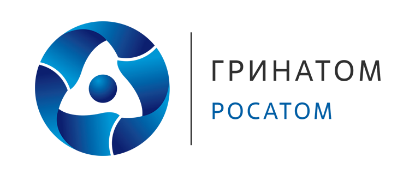 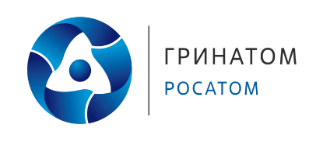 